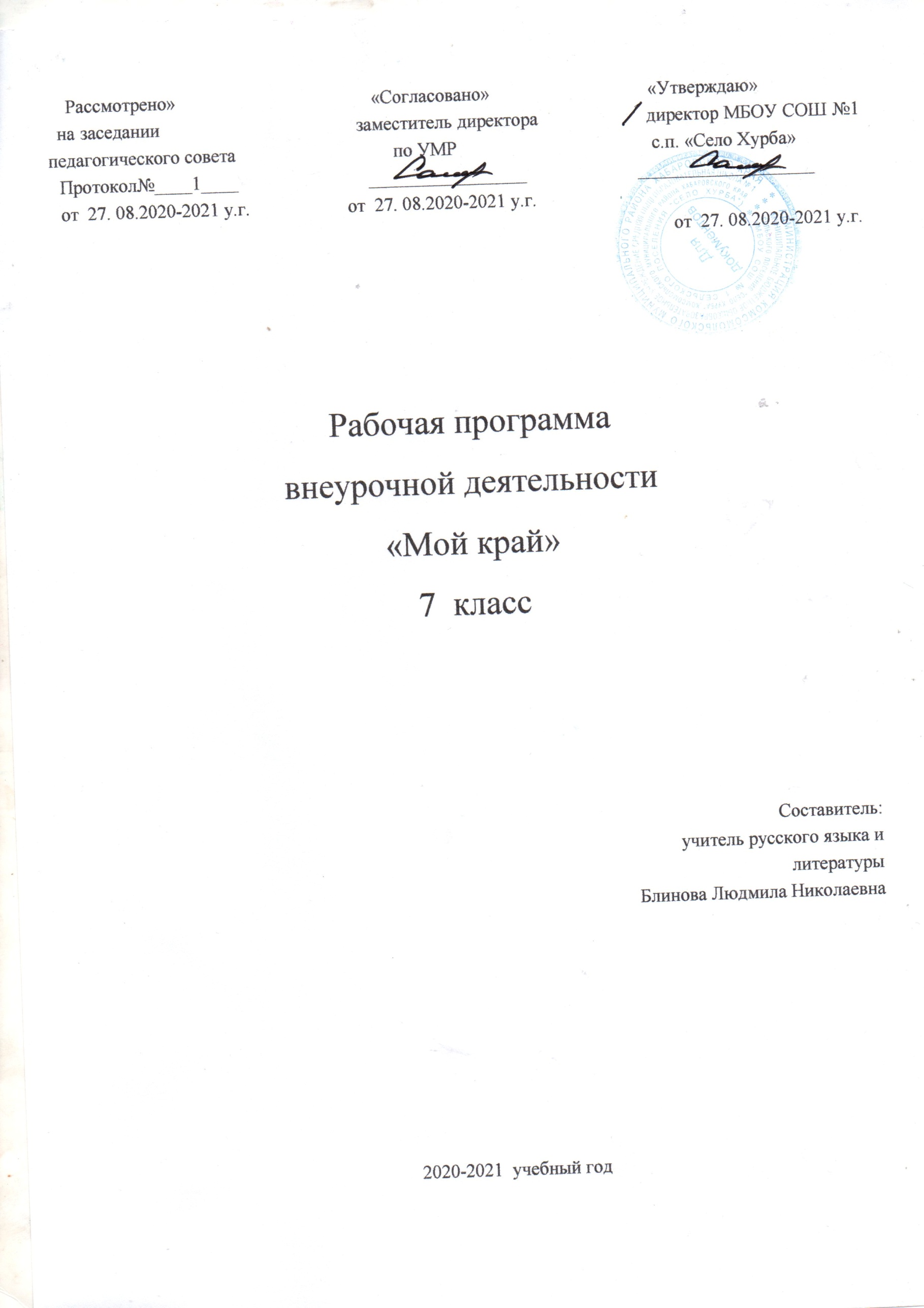 ПОЯСНИТЕЛЬНАЯ ЗАПИСКАЦель программы:  Формирование основ российской гражданской идентичности , получение, развитие знаний о Хабаровском крае .Задачи: Формирование системы представлений о исторических и культурных ценностях своего города,  края как части России;Формирование умений сопоставлять и анализировать информацию, делать выводы на основе полученной информации;Формирование опыта систематического научного исследования, навыков работы с литературой, архивными материалами, электронными ресурсами, навыками общения;Формирование и развитие личностного отношения  к историческим и   культурным ценностям города и края.Программа ориентирована на учащихся 7 - ых классов и может быть реализована в работе педагога как с отдельно взятым классом, так и с группой детей из разных классов и параллелей.             Предлагаемая программа имеет общий объём 34часа. (7 класс)   Учебно - тематический планСодержание темТема1. Современный Комсомольск-на-Амуре. Комсомольск-на-Амуре - научный, промышленный, культурный, студенческий  центр Дальнего Востока. Флаг и герб города. Правительственные награды. Административные районы города. Комсомольск-на-Амуре – любимый город детства.Тема 2. История возникновения города. Дальний рубеж России. Первые исследователи  края. Летопись Комсомольск-на-Амуре . Тема 3.  Улица, на которой ты живешь. Улицы г. Комсомольск-на-Амуре. История твоей улицы. Улицы , названные в честь земляков хабаровчан. Школы, которым присвоены имена героев земляков.Тема 4. Великая Отечественная война. Комсомольск-на-Амуре  во время Великой Отечественной войне. Памятники, посвященные Великой  Отечественной войне. Комсомольск-на-Амуре к – город воинской славы.Тема 5. Исторические  места. Знакомство с историческими зданиями города Комсомольск-на-Амуре . Соборы, церкви, музеи.Тема 6. Семь  чудес Хабаровского края. Знакомство с археологическими памятниками, памятниками природы, чудесами природы, с хрупкой красотой окружающего мира.Тема 7. Культурное  наследие. Комсомольск-на-Амуре  – край высокой культуры. Великие  поэты, прославившие город. Памятники  русским писателям и поэтам. Оригинальные памятники города.Тема 8. Хабаровск в будущем. Практика: творческая мастерская « Мы архитекторы». Создание рассказов и рисунков «Комсомольск-на-Амуре  в Будущем». Ожидаемые результаты реализации программы.Имеют представления об истории своего  дома и улицы, на которой они живут.Знают основные события в истории развития родного города.Знают исторические и архитектурные памятники родного города, история их создания и назначения.Имеют представления  о памятниках  природы края.Имеют представления о значительных  достижениях городаИмеют представления об уникальности родного  города как части  России;Умеют общаться с людьми, вести исследовательские и краеведческие записи, систематизировать и обобщать  собранный  материал;Имеют представления о произведениях искусства родного края;Имеют представления о вкладе родного края в развитие России;Продолжают овладевать элементарными навыками  основ научной музейной работы: сбора экспонатов, их классификации, оформления экспозиций и выставок.Прогнозируемый  воспитательный эффект:Осознание личной сопричастности к истории родного города, гордости за великие достижения;Проявление  активной жизненной позиции.Направление развития личностидеятельностьСоциальные знанияОпытСамостоятельная деятельностьобщекультурноекраеведениеЗнают основные события в истории развития родного города; Знают исторические и архитектурные памятники родного города, историю их создания;Имеют представления  о памятниках природы края; Имеют представления о значительных достижениях города; о вкладе родного края в развитие России;Знают историю своей улицы; имеют представления  о произведениях искусства родного края;уметь работать в группе, прислушиваться к мнению членов группы, отстаивать собственную точку зрения;знания о принятых в обществе нормах  отношения к природе, к памятникам истории и культуры, к представителям других поколений;Анализировать, систематизировать и обобщать собранный  материал;работа с архивными документами, первоисточниками; взаимодействие с музеями; изучение экспонатов; краеведческие экскурсии;Приобретение школьниками социального опыта самостоятельного социального действия;  опыт общения с представителями других поколений;Фоторепортажи «Памятники города», «Красота и  загадки  архитектуры».Представление своих работ на НПК гимназии;Альбом «Летопись моего города»№Название темыобщее количество часовИз нихИз них№Название темыобщее количество часовпрактическиетеоретические1. Современный Комсомольск-на-Амуре3212. История возникновения города и края5323. Улица, на которой ты живешь. 4314. Великая Отечественная война5325Исторические  места4316Семь  чудес Хабаровского края5327Культурное  наследие4318Комсомольск-на-Амуре  в будущем431Итого 342311